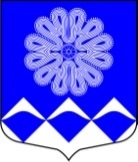 РОССИЙСКАЯ ФЕДЕРАЦИЯАДМИНИСТРАЦИЯ МУНИЦИПАЛЬНОГО ОБРАЗОВАНИЯПЧЕВСКОЕ СЕЛЬСКОЕ ПОСЕЛЕНИЕКИРИШСКОГО МУНИЦИПАЛЬНОГО РАЙОНАЛЕНИНГРАДСКОЙ ОБЛАСТИПОСТАНОВЛЕНИЕот 28 декабря 2017 года	   № 150д.Пчева	В соответствии с Бюджетным кодексом Российской Федерации, Федеральным законом Российской Федерации от 06 октября 2003 года № 131-ФЗ «Об общих принципах организации местного самоуправления в Российской Федерации», руководствуясь Порядком формирования, реализации и оценки эффективности муниципальных программ муниципального образования Пчевское сельское поселение Киришского муниципального района Ленинградской области, утвержденным постановлением Администрации Пчевского сельского поселения от 20 октября 2015 года № 110, Администрация муниципального образования Пчевское сельское поселение Киришского муниципального района Ленинградской области  ПОСТАНОВЛЯЕТ:1. Утвердить муниципальную программу «Развитие физической культуры и спорта в муниципальном образовании Пчевское сельское поселение», согласно приложению к настоящему постановлению.	2. Опубликовать настоящее постановление в газете «Пчевский вестник».3. Настоящее постановление вступает в силу после его официального опубликования.4. Контроль за исполнением настоящего постановления оставляю за собой.Глава администрации							Д.Н.Левашов Разослано: в дело-2, бухгалтерия, Комитет финансов Киришского муниципального района, КСП, прокуратура, газета «Пчевский вестник»ПриложениеМУНИЦИПАЛЬНАЯ ПРОГРАММА«Развитие физической культуры и спорта в муниципальном образовании Пчевское сельское поселение»д.Пчева2017 годПАСПОРТмуниципальной программы«Развитие физической культуры и спорта в муниципальном образовании Пчевское сельское поселение»1. Общая характеристика, основные проблемы и прогноз сферы физической культуры и спорта в Пчевском сельском поселенииЦели государственной политики в сфере физической культуры и спорта предусматривают создание условий для ведения гражданами здорового образа жизни, развития массового спорта, системы подготовки спортивного резерва и создания современной спортивной инфраструктуры. Физическая культура и спорт органически связаны с фундаментальными основами общественного устройства и развития общества. Решение важнейших общенациональных задач – улучшение состояния здоровья российской нации, осознание молодым поколением необходимости в здоровом образе жизни, в занятиях физической культурой и спортом, увеличение продолжительности жизни людей и преодоление демографического спада, зависит от развития физической культуры и спорта, от эффективного использования возможностей физической культуры и спорта в социально-экономическом развитии региона и страны в целом.Реализация поставленных целей и задач способствует развитию человеческого потенциала, укреплению здоровья нации и успешному выступлению спортивных сборных команд муниципального образования на межпоселенческих и районных спортивных соревнованиях. Вместе с тем, исходя из задач по повышению вклада физической культуры и спорта в социально-экономическое развитие страны, необходимо существенно увеличить число граждан, ведущих активный и здоровый образ жизни.Однако, в настоящее время имеется ряд проблем, влияющих на развитие физической культуры и спорта, требующих оперативного решения, в том числе:- недостаточный уровень материальной базы и инфраструктуры физической культуры и спорта; - недостаточность активной пропаганды занятий физической культурой и спортом как составляющей здорового образа жизни. Эти проблемы вызывают ряд рисков:- ухудшение физического развития, подготовки и здоровья населения;-снижение охвата населения, регулярно занимающегося спортом и физической культурой.В муниципальном образовании Пчевское сельское поселение Киришского муниципального района Ленинградской области функционирует подростковая спортивная секция Дзюдо на базе Пчевского Дома культуры. Также на базе Пчевского Дома культуры проводятся спортивные соревнования по различным видам спорта (теннис, волейбол, шахматы, шашки и т.д.).2. Цели, задачи, показатели (индикаторы), конечные результаты, сроки и этапы реализации муниципальной программыЦелью муниципальной программы является создание условий для укрепления здоровья населения и приобщение различных слоев населения Пчевского сельского поселения к регулярным занятиям физической культурой и спортом.Задачи муниципальной программы:-формирование у населения потребности в физическом совершенстве;- организация и проведение мероприятий, направленных на пропаганду здорового образа жизни. - развитие и эффективное использование инфраструктуры физической культуры и спорта.Достижение цели и решение задач обеспечивается путем выполнения комплекса мероприятий муниципальной программы «Развитие физической культуры и спорта в муниципальном образовании Пчевское сельское поселение», в соответствии с приложением 1 «Перечень основных мероприятий муниципальной программы  «Развитие физической культуры и спорта в муниципальном образовании Пчевское сельское поселение» к Программе.Целевые индикаторы и показатели муниципальной программы: - доля населения Пчевского сельского поселения, систематически занимающегося физической культурой и спортом;- доля населения Пчевского сельского поселения, участвующего в физкультурно-оздоровительных, спортивных мероприятиях и соревнованиях.Сведения о показателях (индикаторах) муниципальной программы «Развитие физической культуры и спорта в муниципальном образовании Пчевское сельское поселение» и их значениях представлены в приложении 2 к Программе. Сведения о порядке сбора информации и методики расчета показателя (индикатора) муниципальной программы «Развитие физической культуры и спорта в муниципальном образовании Пчевское сельское поселение» приведены в приложении 3 к Программе.Муниципальная программа реализуется в один этап в период 2018-2021 гг.3. Прогноз конечных результатов муниципальной программыВ результате реализации мероприятий муниципальной программы планируется следующее:- обеспечение доли населения Пчевского сельского поселения, систематически занимающегося физической культурой и спортом, к концу 2021 года на уровне 30%;- обеспечение доли населения Пчевского сельского поселения, участвующего в физкультурно-оздоровительных, спортивных мероприятиях и соревнованиях, к концу 2021 года на уровне 30%.4. Информация о ресурсном обеспечении муниципальной программы за счет средств федерального, областного, местного бюджета и иных источников финансированияОбъем финансовых средств, предусмотренных на реализацию программы в 2018-2021 годах, составляет: 500,00тыс. рублей, в том числе:бюджет муниципального образования Пчевское сельское поселение Киришского муниципального района Ленинградской области – 500,00 тыс. рублей; из них:2018 год – 125,00 тыс. рублей, в том числе:бюджет муниципального образования Пчевское сельское поселение Киришского муниципального района Ленинградской области – 125,00 тыс. рублей;2019год –125,00 тыс. рублей, в том числе:бюджет муниципального образования Пчевское сельское поселение Киришского муниципального района Ленинградской области – 125,00тыс. рублей,2020 год – 125,00 тыс. рублей, в том числе:бюджет муниципального образования Пчевское сельское поселение Киришского муниципального района Ленинградской области – 125,00 тыс. рублей;2021 год – 125,00 тыс. рублей, в том числе:бюджет муниципального образования Пчевское сельское поселение Киришского муниципального района Ленинградской области – 125,00 тыс. рублей.План реализации муниципальной программы «Развитие физической культуры и спорта в муниципальном образовании Пчевское сельское поселение» с указанием сроков реализации и планируемых объемов финансирования представлен в приложении 4 к Программе. 5. Анализ рисков реализации муниципальной программы и описание мер по минимизации их негативного влиянияВ ходе реализации мероприятий Программы могут возникнуть риски, связанные с возможными ошибками в выборе приоритетных проектов и мероприятий, а также риски в связи с недостаточным учетом инерционности показателей, характеризующих результаты реализации Программы. Возможны также риски, связанные с недостаточной оценкой бюджетных средств, необходимых для достижения поставленных целей.Оценка данных рисков – риски средние.Управление рисками предполагает проведение мероприятий по мониторингу, своевременному обнаружению и оценке влияния рисков.6. Методика оценки эффективности муниципальной программыОценка эффективности реализации муниципальной программы проводится на основе:1) оценки степени достижения целей и решения задач муниципальной программы в целом путем сопоставления фактически достигнутых значений индикаторов муниципальной программы и их плановых значений, приведенных в Приложении 2, по формуле:Сд = Зф/Зп*100%,где:Сд – степень достижения целей (решения задач);Зф – фактическое значение индикатора (показателя) муниципальной программы;Зп – плановое значение индикатора (показателя) муниципальной программы (для индикаторов (показателей), желаемой тенденцией развития которых является рост значений) илиСд = Зп/Зф*100%(для индикаторов (показателей), желаемой тенденцией развития которых является снижение значений);2) степени соответствия запланированному уровню затрат и эффективности использования средств местного бюджета и иных источников ресурсного обеспечения муниципальной программы путем сопоставления фактических и плановых объемов финансирования муниципальной программы в целом и ее подпрограмм, и сопоставления фактических и плановых объемов финансирования подпрограмм из всех источников ресурсного обеспечения в целом (бюджеты различных уровней, внебюджетные источники), по формуле:Уф = Фф/Фп*100%,где:Уф – уровень финансирования реализации основных мероприятий муниципальной программы (подпрограммы);Фф – фактический объем финансовых ресурсов, направленный на реализацию мероприятий муниципальной программы (подпрограммы);Фп – плановый объем финансовых ресурсов на реализацию муниципальной программы (подпрограммы) на соответствующий отчетный период;3) степени реализации мероприятий муниципальной программы (достижения ожидаемых непосредственных результатов их реализации) на основе сопоставления ожидаемых и фактически полученных непосредственных результатов реализации основных мероприятий подпрограммы по годам на основе ежегодных планов реализации муниципальной программы.До начала очередного года реализации муниципальной программы ответственный исполнитель по каждому показателю (индикатору) муниципальной программы (подпрограммы) определяет интервалы значений показателя (индикатора), при которых реализация муниципальной программы характеризуется:-высоким уровнем эффективности;-удовлетворительным уровнем эффективности;-неудовлетворительным уровнем эффективности.Нижняя граница интервала значений показателя (индикатора) для целей отнесения муниципальной программы к высокому уровню эффективности определяется значением, соответствующим 95-ти процентному плановому приросту показателя (индикатора) на соответствующий год; нижняя граница интервала значений показателя для целей отнесения муниципальной программы к удовлетворительному уровню эффективности не может быть ниже, чем значение, соответствующее 75% плановому приросту значения показателя на соответствующий год.Муниципальная программа считается реализуемой с высоким уровнем эффективности, если:-значения 95% и более показателей муниципальной программы и ее подпрограмм соответствуют установленным интервалам значений для целей отнесения муниципальной программы к высокому уровню эффективности;-уровень финансирования реализации основных мероприятий муниципальной программы (Уф) составил не менее 95%, уровень финансирования реализации основных мероприятий всех подпрограмм муниципальной программы составил не менее 90%;-не менее 95% мероприятий, запланированных на отчетный год, выполнены в полном объеме.Муниципальная программа считается реализуемой с удовлетворительным уровнем эффективности, если:-значения 80% и более показателей муниципальной программы и ее подпрограмм соответствуют установленным интервалам значений для целей отнесения муниципальной программы к высокому уровню эффективности;-уровень финансирования реализации основных мероприятий муниципальной программы (Уф) составил не менее 70%;-не менее 80% мероприятий, запланированных на отчетный год, выполнены в полном объеме.Если реализация муниципальной программы не отвечает приведенным выше критериям, уровень эффективности ее реализации признается неудовлетворительным.Приложение 1к муниципальной программе«Развитие физической культуры и спорта в муниципальном образовании Пчевское сельское поселение»Перечень основных мероприятий муниципальной программы «Развитие физической культуры и спорта в муниципальном образовании Пчевское сельское поселение»Приложение 2к муниципальной программе«Развитие физической культуры и спорта в муниципальном образовании Пчевское сельское поселение"Сведения о показателях (индикаторах) муниципальной программы«Развитие физической культуры и спорта в муниципальном образовании Пчевское сельское поселение» и их значенияхПриложение 3к муниципальной программе«Развитие физической культуры и спорта в муниципальном образовании Пчевское сельское поселение»Сведения о порядке сбора информации и методики расчета показателя (индикатора) муниципальной программы«Развитие физической культуры и спорта в муниципальном образовании Пчевское сельское поселение»Приложение 4к муниципальной программе «Развитие физической культуры и спорта  в муниципальном образовании Пчевское сельское поселение»План реализации муниципальной программы«Развитие физической культуры и спорта в муниципальном образовании Пчевское сельское поселение» «Об утверждении муниципальной программы муниципального образования Пчевское сельское поселение Киришского муниципального района Ленинградской области «Развитие физической культуры и спорта в муниципальном образовании Пчевское сельское поселение»УТВЕРЖДЕНАПостановлением Администрациимуниципального образования Пчевскоесельское поселение Киришскогомуниципального района Ленинградскойобласти от 28.12.2017 года № 150Полное наименованиеМуниципальная программа «Развитие физической культуры и спорта в муниципальном образовании Пчевское сельское поселение»Ответственный исполнитель муниципальной программыАдминистрацияПчевского сельского поселенияУчастники муниципальной программыАдминистрацияПчевского сельского поселения, Пчевский  Дом культурыПодпрограммы муниципальной программы-Цели муниципальной программыСоздание условий для укрепления здоровья населения и приобщение различных слоев населения Пчевского сельского поселения к регулярным занятиям физической культурой и спортом Задачи муниципальной программыФормирование у населения потребности в физическом совершенстве.Организация и проведение мероприятий, направленных на пропаганду здорового образа жизни. Развитие и эффективное использование инфраструктуры физической культуры и спорта.Этапы и сроки реализации муниципальной программы2018-2021 гг.Реализуется в один этапФинансовое обеспечение  муниципальной программы в т.ч. по источникам финансированияОбъем финансовых средств, предусмотренных на реализацию программы в 2018-2021 годах, составляет: 500,00 тыс. рублей, в том числе:бюджет муниципального образования Пчевское сельское поселение Киришского муниципального района Ленинградской области –  500,00 тыс. рублей; из них:2018 год – 125,00 тыс. рублей, в том числе:бюджет муниципального образования Пчевское сельское поселение Киришского муниципального района Ленинградской области – 125,00 тыс. рублей;2019год –125,00 тыс. рублей, в том числе:бюджет муниципального образования Пчевское сельское поселение Киришского муниципального района Ленинградской области – 125,00тыс. рублей,2020 год – 125,00 тыс. рублей, в том числе:бюджет муниципального образования Пчевское сельское поселение Киришского муниципального района Ленинградской области – 125,00 тыс. рублей;2021 год – 125,00 тыс. рублей, в том числе:бюджет муниципального образования Пчевское сельское поселение Киришского муниципального района Ленинградской области – 125,00 тыс. рублейОжидаемые результаты реализации муниципальной программыОбеспечение доли населения Пчевского сельского поселения, систематически занимающегося физической культурой к концу 2021 года на уровне 30%.Обеспечение доли населения Пчевского сельского поселения, участвующего в физкультурно-оздоровительных, спортивных мероприятиях и соревнованиях,  к концу 2021 года на уровне 30%№п/пНаименование подпрограммы, мероприятияОтветственный за реализациюГод Год Последствия не реализацииПоказатели реализации№п/пНаименование подпрограммы, мероприятияОтветственный за реализациюначала реализацииокончания реализацииПоследствия не реализацииПоказатели реализации12345671.Организация и проведение физкультурно-оздоровительных, спортивных мероприятий и соревнованийАдминистрация Пчевского сельского поселения20182021Неисполнение норм действующего законодательства.Снижение качества предоставляемых услуг.Увеличение доли населения Пчевского сельского поселения, систематически занимающего физической культурой и спортом.Увеличение доли населения Пчевского сельского поселения, участвующего в физкультурно-оздоровительных, спортивных мероприятиях и соревнованиях. Nп/пПоказатель (индикатор) (наименование)Единица  
измеренияЗначения показателей (индикаторов)Значения показателей (индикаторов)Значения показателей (индикаторов)Значения показателей (индикаторов)Значения показателей (индикаторов)Nп/пПоказатель (индикатор) (наименование)Единица  
измеренияБазовый период(2016 год)2018 год2019 год2020 год2021 год1.   Организация и проведение физкультурно-оздоровительных, спортивных мероприятий и соревнований1.   Организация и проведение физкультурно-оздоровительных, спортивных мероприятий и соревнований1.   Организация и проведение физкультурно-оздоровительных, спортивных мероприятий и соревнований1.   Организация и проведение физкультурно-оздоровительных, спортивных мероприятий и соревнований1.   Организация и проведение физкультурно-оздоровительных, спортивных мероприятий и соревнований1.   Организация и проведение физкультурно-оздоровительных, спортивных мероприятий и соревнований1.   Организация и проведение физкультурно-оздоровительных, спортивных мероприятий и соревнований1.   Организация и проведение физкультурно-оздоровительных, спортивных мероприятий и соревнований1.1Доля населения Пчевского сельского поселения, систематически занимающего физической культурой и спортом%20222527301.2Доля населения Пчевского сельского поселения, участвующего в физкультурно-оздоровительных, спортивных мероприятиях и соревнованиях%1017222630№ п/пНаименование показателяЕд. изме-ренияОпределение показателяВременные характеристикиАлгоритм формирования (формула) показателя и методические поясненияБазовые показателиМетод сбора и индекс формы отчетностиСубъект (объект) наблюденияОхват совокупности1Доля населения Пчевского сельского поселения, систематически занимающегося физической культурой и спортом%Показывает долю населения, систематически занимающихся физической культурой и спортом в общей численности населенияЕжегодно, до 1 февраля года, следующего за отчетным(Чзан/Чобщ)*100%Чзан – численность населения, систематически занимающихся физической культурой и спортомЧобщ – общая численность населенияпериодическая отчетностьАдминистрация Пчевского сельского поселениясплошное наблюдение2Доля населения Пчевского сельского поселения, участвующего в физкультурно-оздоровительных, спортивных мероприятиях и соревнованиях.%Показывает долю населения, участвующего в физкультурно-оздоровительных, спортивных мероприятий и соревнованиях в общей численности населенияЕжегодно, до 1 февраля года, следующего за отчетным(Чуч/ Чобщ)*100%Чуч – численность населения, участвующих в физкультурно-оздоровительных, спортивных мероприятий и соревнованияхЧобщ – общая численность населенияпериодическая отчетностьАдминистрация Пчевского сельского поселениясплошное наблюдение№ п/пНаименование муниципальной программы, подпрограммы, основного мероприятияОтветственный исполнитель, участникиСрок реализацииСрок реализацииГоды реализацииПланируемые объемы финансирования(тыс. рублей в ценах соответствующих лет)Планируемые объемы финансирования(тыс. рублей в ценах соответствующих лет)Планируемые объемы финансирования(тыс. рублей в ценах соответствующих лет)Планируемые объемы финансирования(тыс. рублей в ценах соответствующих лет)Планируемые объемы финансирования(тыс. рублей в ценах соответствующих лет)№ п/пНаименование муниципальной программы, подпрограммы, основного мероприятияОтветственный исполнитель, участникиНачало реализацииКонец реализацииГоды реализациивсегов том числев том числев том числев том числе№ п/пНаименование муниципальной программы, подпрограммы, основного мероприятияОтветственный исполнитель, участникиНачало реализацииКонец реализацииГоды реализациивсегофедеральный бюджетобластной бюджет Ленинградской областибюджет Пчевского сельского поселенияпрочие источники1234567891011Муниципальная программа «Развитие физической культуры и спорта в муниципальном образовании Пчевское сельское поселение»Муниципальная программа «Развитие физической культуры и спорта в муниципальном образовании Пчевское сельское поселение»201820212018125,000,000,00125,000,00Муниципальная программа «Развитие физической культуры и спорта в муниципальном образовании Пчевское сельское поселение»Муниципальная программа «Развитие физической культуры и спорта в муниципальном образовании Пчевское сельское поселение»201820212019125,000,000,00125,000,00Муниципальная программа «Развитие физической культуры и спорта в муниципальном образовании Пчевское сельское поселение»Муниципальная программа «Развитие физической культуры и спорта в муниципальном образовании Пчевское сельское поселение»201820212020125,000,000,00125,000,00Муниципальная программа «Развитие физической культуры и спорта в муниципальном образовании Пчевское сельское поселение»Муниципальная программа «Развитие физической культуры и спорта в муниципальном образовании Пчевское сельское поселение»201820212021125,000,000,00125,000,00Всего:Всего:Всего:Всего:Всего:500,000,000,00500,000,001.Организация и проведение физкультурно-оздоровительных, спортивных мероприятий и соревнованийАдминистрация Пчевского сельского поселения201820212018125,000,000,00125,000,001.Организация и проведение физкультурно-оздоровительных, спортивных мероприятий и соревнованийАдминистрация Пчевского сельского поселения201820212019125,000,000,00125,000,001.Организация и проведение физкультурно-оздоровительных, спортивных мероприятий и соревнованийАдминистрация Пчевского сельского поселения201820212020125,000,000,00125,000,001.Организация и проведение физкультурно-оздоровительных, спортивных мероприятий и соревнованийАдминистрация Пчевского сельского поселения201820212021125,000,000,00125,000,001.Итого:Итого:Итого:Итого:Итого:500,000,000,00500,000,00